Brr, brr es ist kalt!Wie ist das Wetter? Ordne die Ausdrücke den Symbolen zu!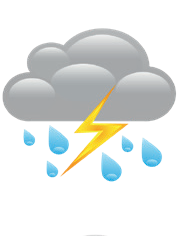 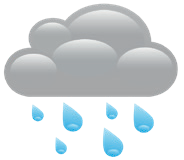 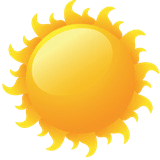 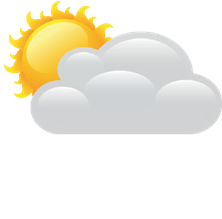 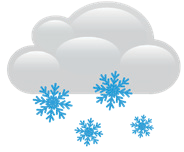 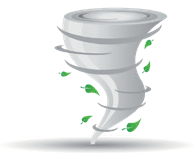 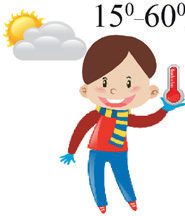 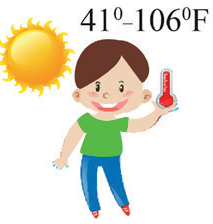 .................... .................... ....................  .................... ....................  .................... .................... ....................Schreibe die Ausdrücke aus dem Kasten und finde Synonyme!Zu einem Ausdruck gibt es kein Synonym. Welcher Ausdruck ist das?Wie heißen die Wetter-Wörter?Wie heißt das Gegenteil? Ordne zu!Erinnest du dich noch? Wie heißen die Jahreszeiten? Schreibe!Lies zuerst die Fragen! Siehe im Schülerbuch Seite 116! Kreuze die richtige Antwort!Welche Art vom Hörtext ist das?DurchsageTelefonatGesprächWie ist die Atmosphäre?agressivfreundlichrnstWelche Interjektionen höst du?Hey! Oh! Pfui! Hopp!Hm! Na ja! Oh! Boah! Ach! Ui!Oje! Oh Gott! Igitt!Shoppen, shoppen, shoppenKönnte ich Ihnen behilflich sein?Lies die Sätze! Wie sollte man dem Verkäufer/der Verkäuferin nicht antworten? Warum? Sprecht in der Klasse!Nein, danke. Im Moment nicht.Ja, bitte. Wo finden wir ...Nein,danke, die Preise sind zu hoch.Ja, bitte, wir suchen ...Nein, bitte nicht!Danke, wir möchten uns nur umschauen.Ja, gerne, könnten Sie uns ...Schreibt zur zweit oder zur dritt einen ähnlichen Dialog wie “Im Geschäft”, und lest in der Klasse vor!Ergänze Verben in Konjunktiv II!Bilde höfliche Fragen, Bitten, Hinweise und schreibe die Konjunktivsätze!Ergänze die fehlenden Verben haben, mögen, in Konjunktiv II in der richtigen Form!Antworte auf die Fragen!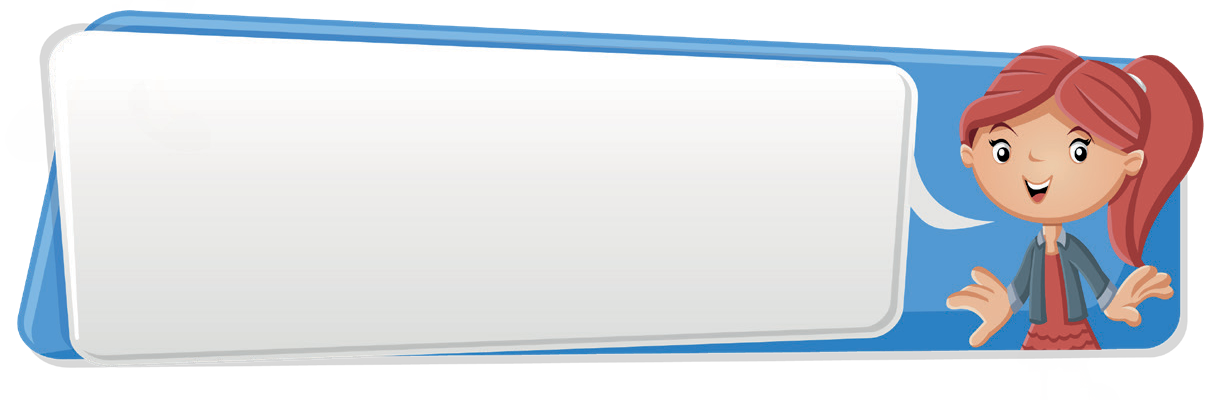 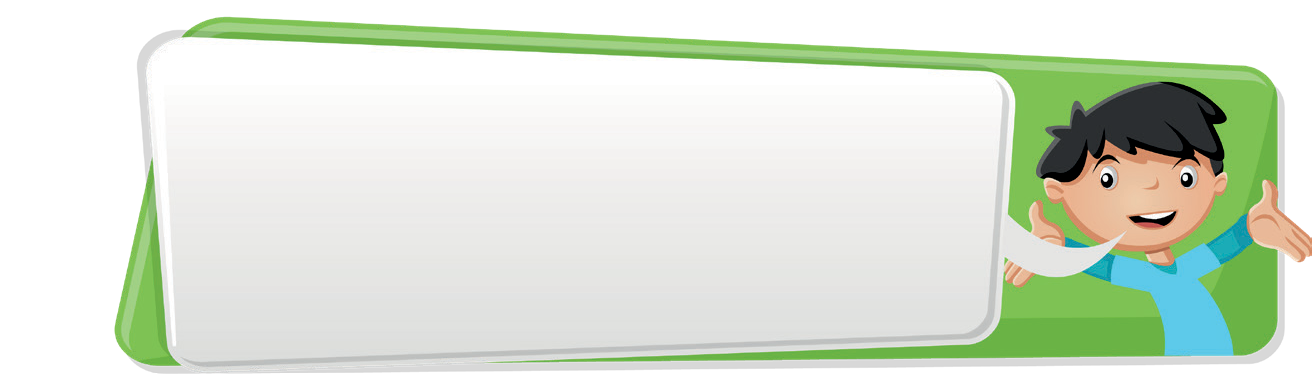 Lies die Zungenbrecher!Der dünne Diener trägt die dicke Dame durch den dicken Dreck. Da dankt die dicke Dame dem dünnen Diener, daß der dünne Diener die dicke Dame durch den dicken Dreck getragen hat.In einem Schokoladenladen laden Ladenmädchen Schokolade aus. Ladenmädchen laden Schokolade in einem Schokoladenladen aus.Wäschewaschsalon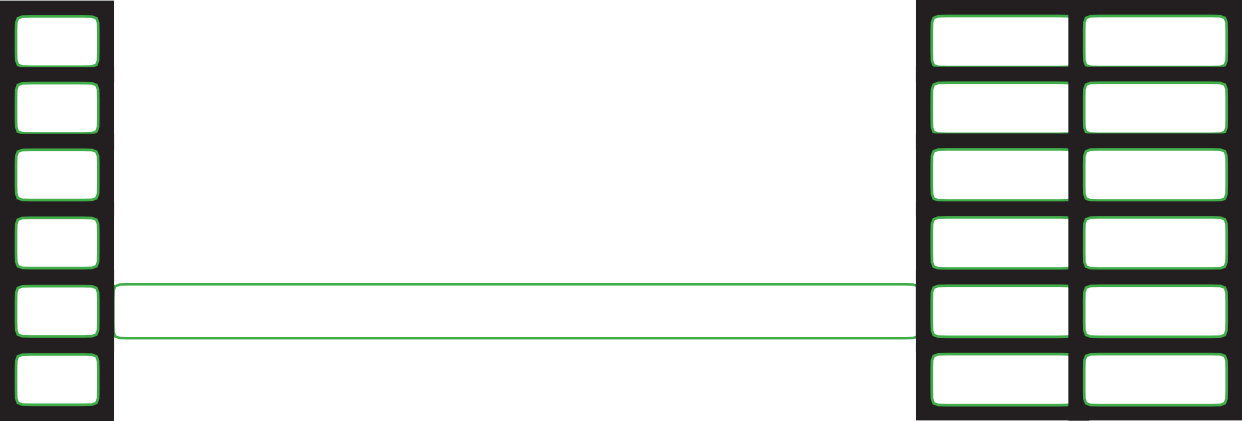 Jörg ist im Waschsalon. Die Inhaberin Frau Leman informiert ihn.Formuliere für Jörg Anleitungen mit “du”!Lies die Sätze und unterstreiche die Verbformen!Trage die Verbformen im Imperativ in die Tabelle ein!Setze wie im Beispiel weil, trotzdem, obwohl, da und denn ein!Übertrage die folgenden aktiven Sätze ins Passiv wie im Beispiel! Die Zeitform soll erhalten bleiben.Mode und Kleidung!Identifiziere die Bilder unten und schreibe den Artikel und auchdie Pluralform!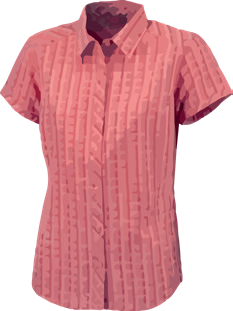 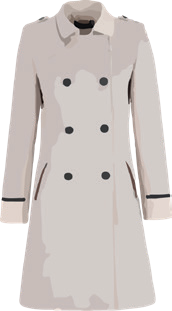 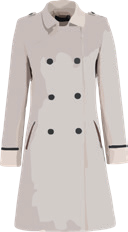 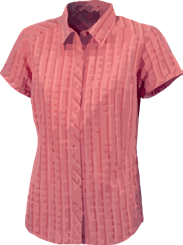 .................................	pl ..............................	.................................	pl ..............................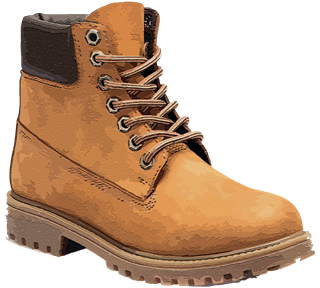 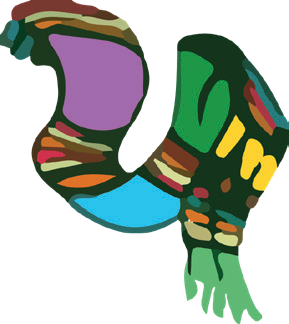 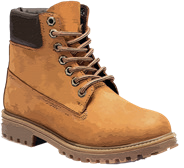 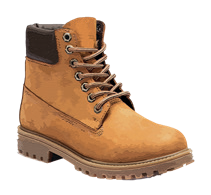 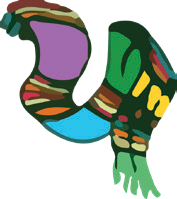 .................................	pl ..............................	.................................	pl ..............................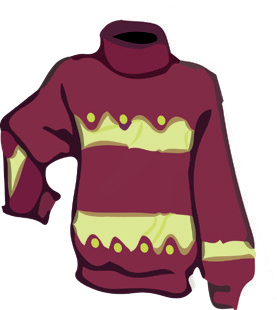 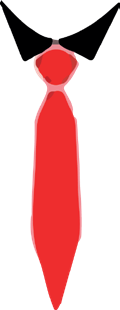 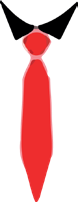 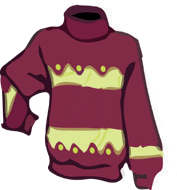 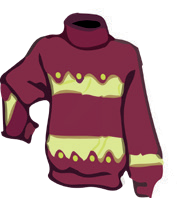 .................................	pl ..............................	.................................	pl ..............................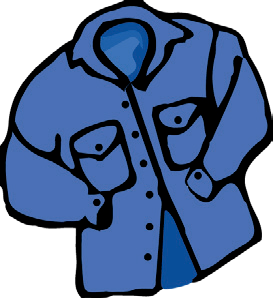 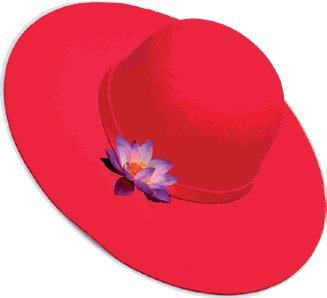 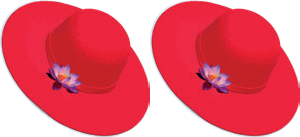 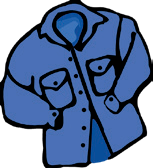 .................................	pl ...............................................................pl ..............................Stell dir vor! Du hast 250 Euro und du willst neue Kleidung kaufen.Hier ist ein Geschäft mit vielen Kleidungsstücken. Was kaufst du? Schreib 4-5 Sätze!Schreibe Sätze!Aus welchem Material sind eure Kleidungstücke? Sprecht in der Klasse!Verwendet das Wortschatz “Mode und Kleidung”!1. Kayseri Zeitung-Wochenbeilage: Kayseri PASUMA Oktoberfest 1.a) Lies den Zeitungsartikeln im Schülerbuch 120 Aufgabe 1.b nocheinmal! Beantworte die Fragen!Was bedeuten die Wörter? Schlag im Wörterbuch nach!Bilde mit den Wörtern vollständige Sätze!Welche Volksfeste hast du schon gehört? Schreibe!1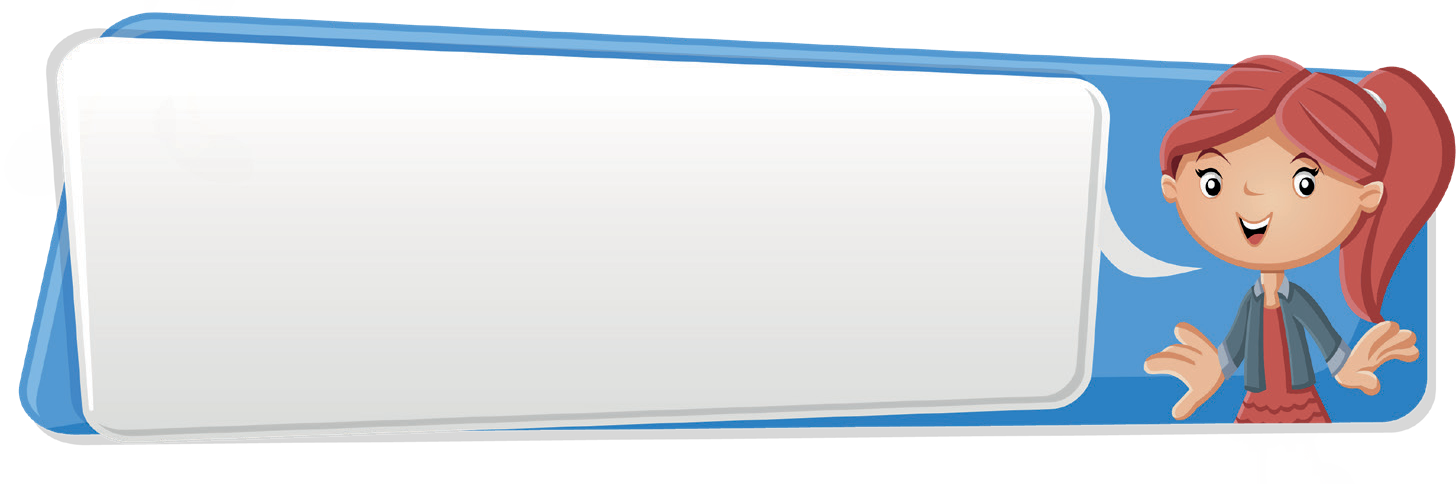 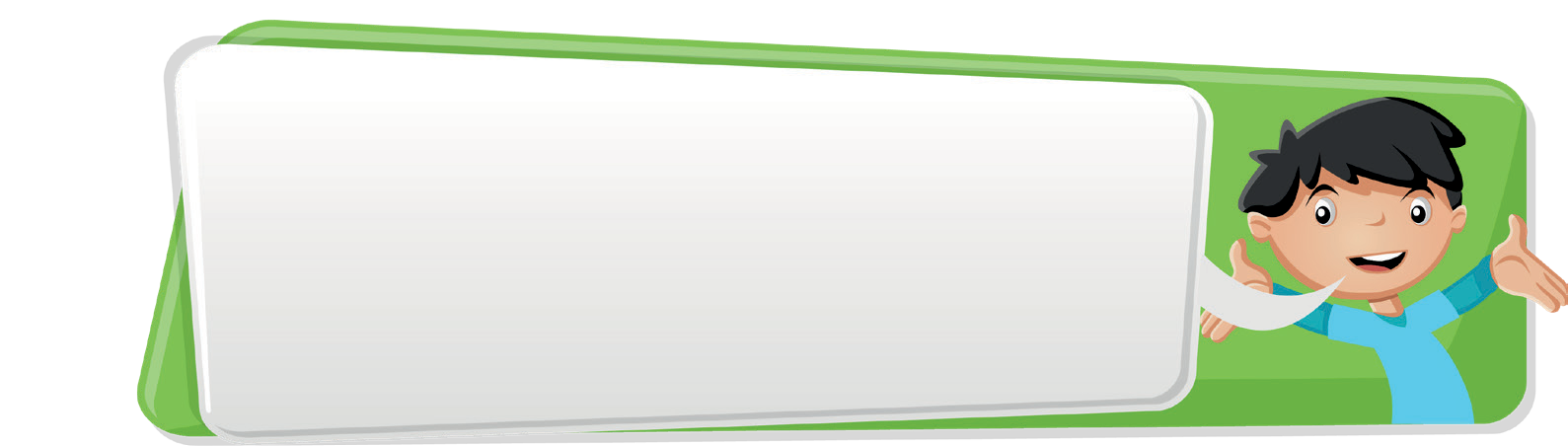 Du/Mitglied/müssen/werden,/die Liste/um/zu hören/der Musikgruppe......................................................................................................................................... .betreuen/Lehrer/die Schüler,/damit/keine Fehler/sie/machen......................................................................................................................................... .nicht/aber/ich/bei/diesem Wetter/kommen......................................................................................................................................... .vorne/sein/Da/die Umkleideraum......................................................................................................................................... .geben es/in München/Das Oktoberfest/über 200 Jahren/seit......................................................................................................................................... .Warst du schon mal in München beim Oktoberfest gewesen?Nein, aber ich, ich war beim Pasuma-Festival gewesen.Das WetterWie ist das Wetter? Was passt zusammen? Verbinde die Sätze mit den Bildern mit Hilfe der Zahlen!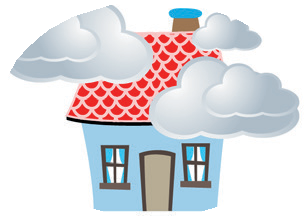 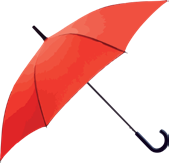 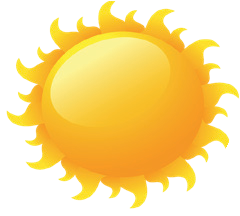 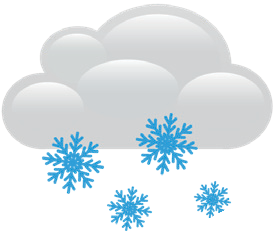 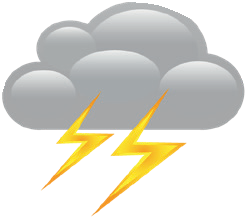 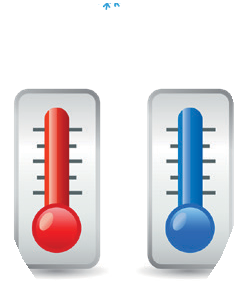 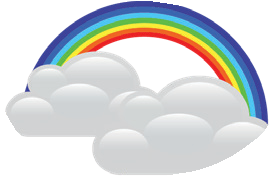 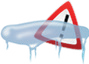 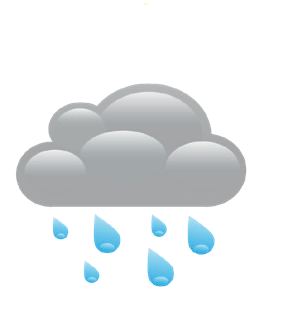 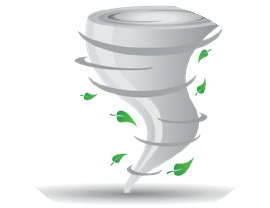 Siehe das Wetterbericht von der Türkei! Stelle Fragen in der Klasse vor!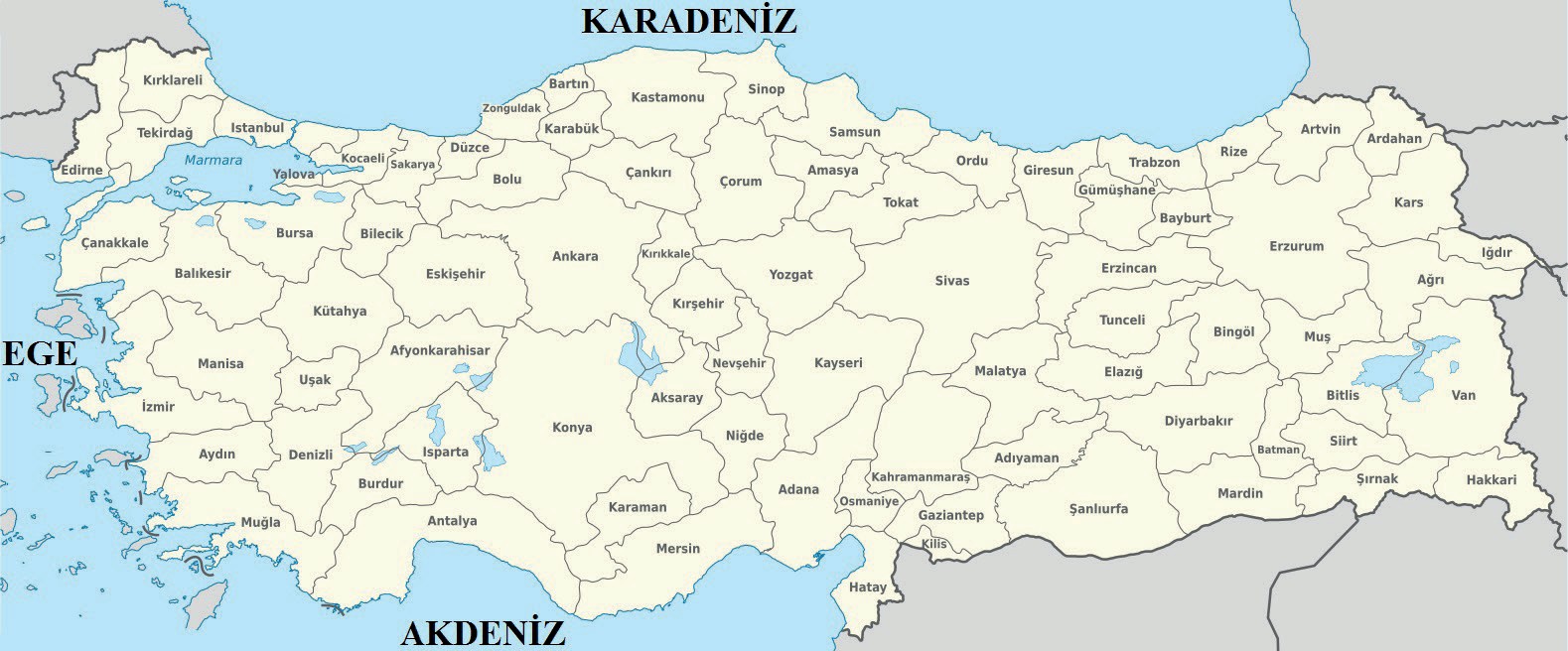 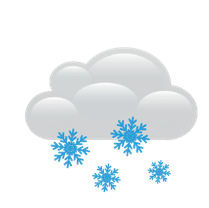 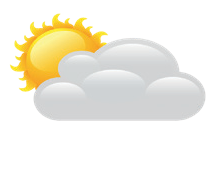 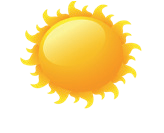 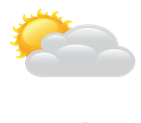 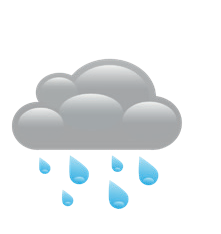 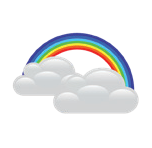 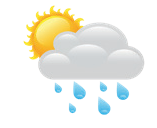 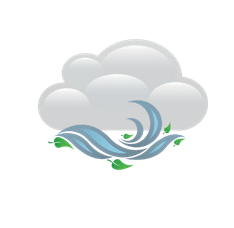 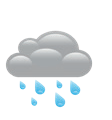 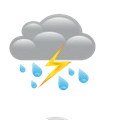 Ergänze die Konjunktionen und, aber, denn!Was fehlt in der Tabelle? Ergänze!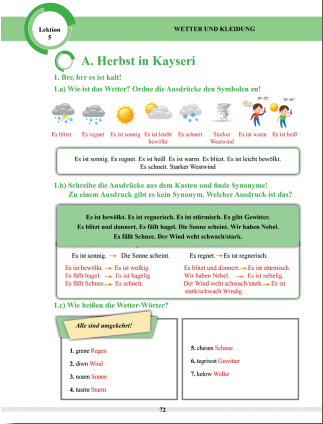 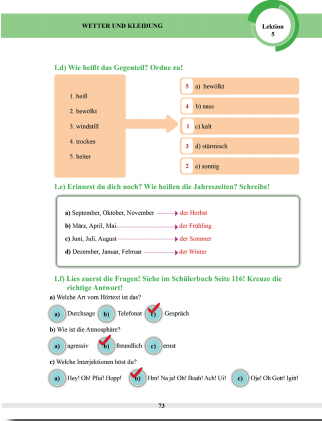 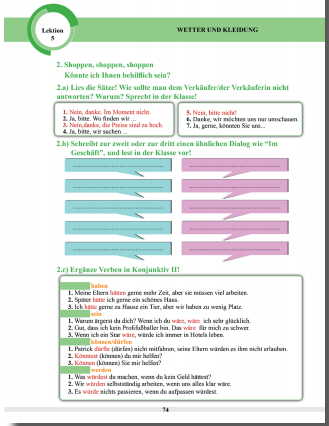 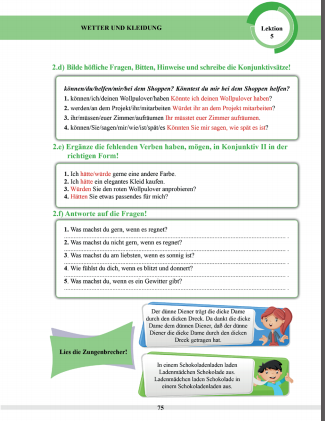 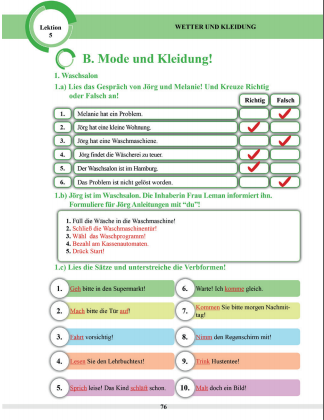 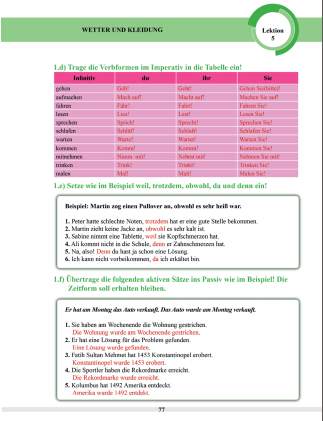 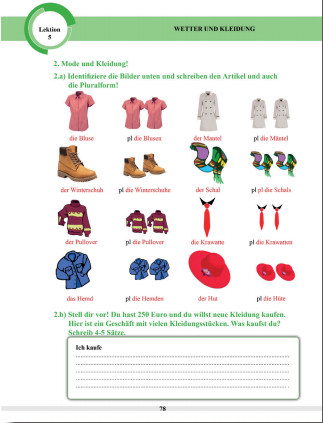 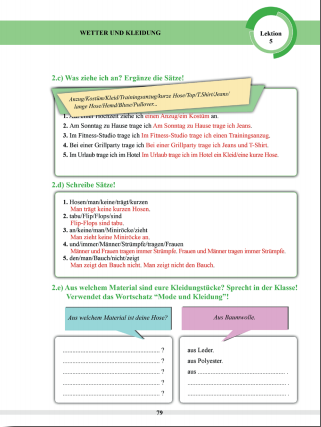 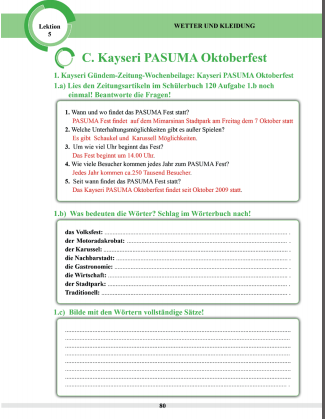 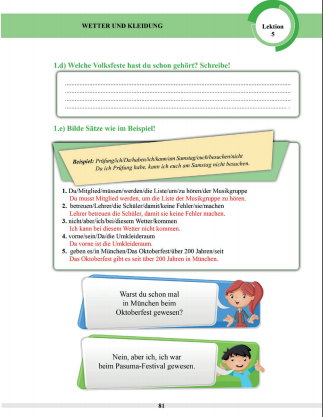 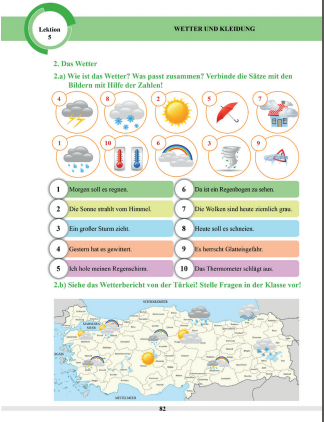 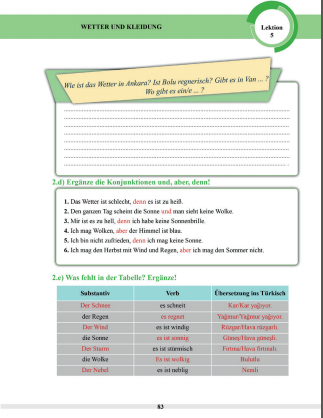 InfinitivduihrSiegehenaufmachenfahrenlesensprechenwartenkommenmitnehmentrinkenmalenSubstantivVerbÜbersetzung ins Türkisches schneitder Regenes ist windigdie Sonnees ist stürmischdie Wolkees ist neblig